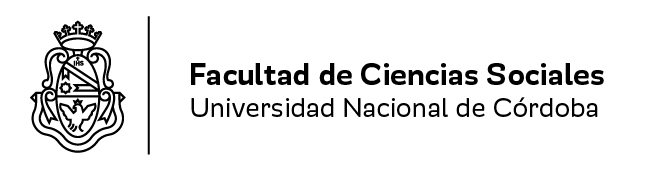 Ref.: Solicitud de admisión como ADSCRIPTO/A A PROYECTO DE EXTENSIÓNCórdoba. ____de_________de 2020  Universidad Nacional de CórdobaFacultad de Ciencias SocialesSra. Decana S______________/___________D				   Me dirijo a usted a los fines de solicitarle la admisión como ADSCRIPTO/A  en el PROYECTO O PROGRAMAS DE EXTENSIÓN  _______________________________________________________, cuya director/a o coordinador/a.Es___________________________________________________, de la carrera de Licenciatura en Trabajo Social, de la Facultad de Ciencias Sociales.				   ADJUNTO A LA PRESENTE: ( fotocopia de D.N.I, certificado analítico, carta de motivación y curricular vitae nominal.				 Sin otro particular, la saludo muy atentamente.____________________FIRMA          Apellido y Nombre completo: ____________________________________________________________________Documento (tipo y nº)_________________ Lugar y fecha de Nacimiento: _________________________________Domicilio: (calle y nº )_______________________________________ Barrio______________________________C.P./ Localidad y Prov.:___________________________________Teléfono ( fijo y/o celular) _________________ E-mail (en letra imprenta y clara)__________________________________________________________________DECLARO CONOCER EL REGLAMENTO DE  ADSCRIPTO  Y ME COMPROMETO A INFORMAR CON SUFICIENTE ANTELACIÓN A LA  SECRETARIA DE EXTENSIÓN , CUALQUIER MODIFICACIÓN DE MIS DATOS PERSONALES ( Doy conformidad a ser notificado/a de la resoluciones referentes a este tramite, a través del siguiente correo electrónico____________________________________________ . En caso de requerir resolución en papel y con sello de copia fiel del original deberé pasar por Mesa de Entrada de la FCS.___________________________FIRMA Y ACLARACIÓN Ref.: Nota de conformidad del docente de admisión como ADSCRIPTO/A A PROYECTO DE EXTENSIÓNCórdoba. ____de_________de 2020  Universidad Nacional de CórdobaFacultad de Ciencias SocialesSra. Decana S______________/___________D				Me dirijo a usted a fin de informarle mi conformidad de que la/el Srta./Sr__________________________________________ se desempeñe como ADSCRIPTO/A en el Proyecto  Extensión _____________________________________________________, que coordino. El seguimiento y evaluación del desempeño estará sujeto al Reglamento de Adscriptos de la FCS, aprobado mediante Res. Nº  46/05 del H.C.A.C.E.T.S___________________________FIRMA Y ACLARACIÓN   